Guide to 2a Note MakingYou’ve probably realised by now that note that the lectures in 2a are very different compared to phase 1 and it’s hard to know where to begin for making notes as most of the lectures do not highlight key information which you need to know and are more a general overview of a disease. 2a exam questions focus on recognising/differentiating signs and symptoms, the disease pathophysiology, investigations (first line and gold standard), and management (from 1st line to adjuncts). The table below adds on information (epidemiology, aetiology, complications) which might be asked in the most common diseases, so it is worth making brief notes in these sections. Obviously, this is just a template and you may find a way of note taking that suits you best, but this gives you an idea of how you might start. It is important to highlight the difference between 1st line and gold standard investigations as this can be a common exam question. Similarly, with management, there is often a first line or main treatment that is given (this is the most important to learn) but also a number of additional treatments are often given to improve outcomes. Template:Where to get the information from (this is just where I found most useful, not an exhaustive list, pick what suits you best)Lectures – they should be teaching you most of what you need to know, but I wouldn’t rely solely on these. NICE guidelines – I found this to give the best information regarding managementhttps://www.nice.org.uk/guidance 		This can then be followed up with:NICE CKS https://cks.nice.org.uk/ - gives quick summaries and key information especially on diagnosis and management Professional pages e.g. Patient UK https://patient.info/ - another place to find additional info or to explain the topic in another wayBMJ Best Practice – This is what I used mostly, has sections similar to the ones in the table which makes it quick to transfer the information across. You can get complete access through searching on StarPlus for BMJ Best Practice and following the links to the website from there. If you make an account, you can login through their app as well!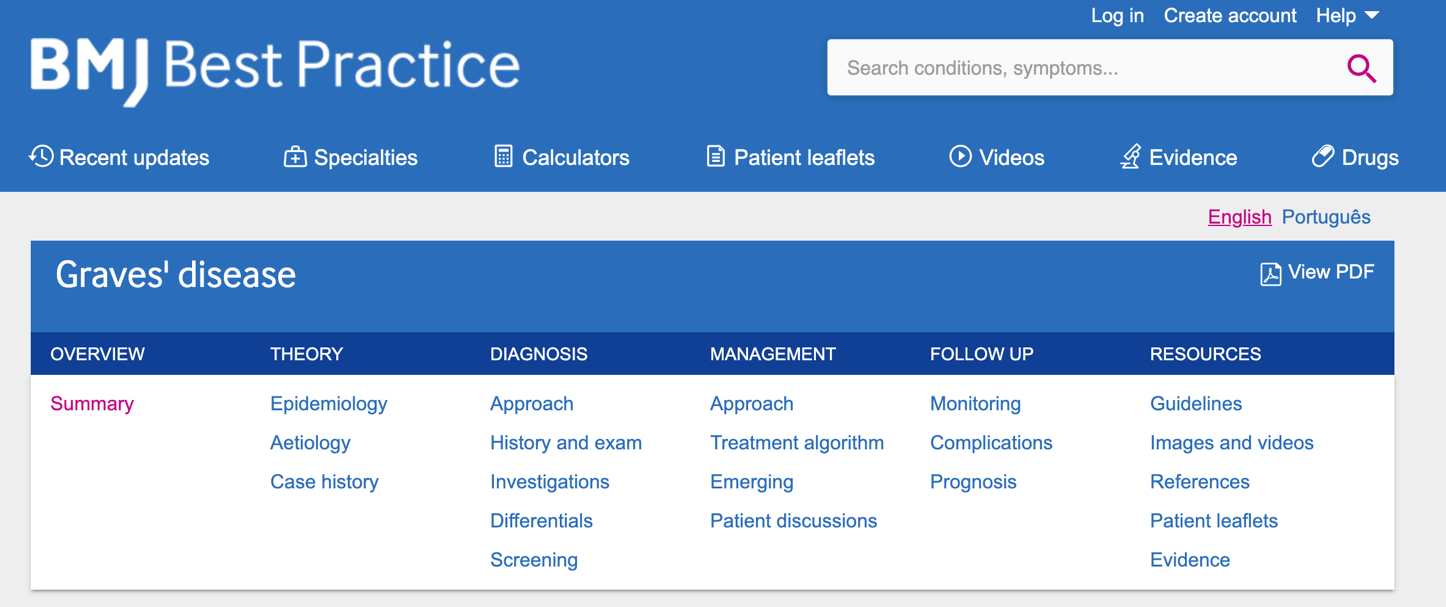 Oxford Clinical Handbook – pretty useful for fact checking and adding additional info though it can sometimes be difficult to find clear treatment steps in there. 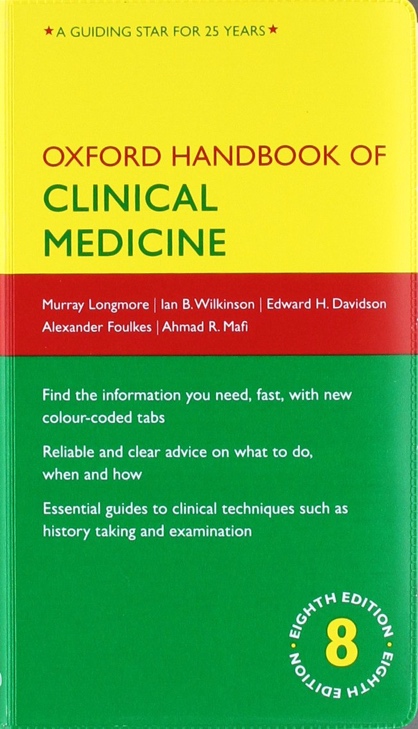 Example:The ListThis is extended from a previous document made by Andrew Maud (this should be on the Google Drive). This is NOT exhaustive and NOT necessarily accurate, don’t take it as gospel but it should give you an idea of what diseases need covering in each module. Green diseases are the ones that are believed to come up most often and are the ones you should know everything about. Orange diseases are less common, but you should still have a good understanding. Red diseases are less likely to come up so the main information should be sufficient. Hope you find this document useful, any questions you can drop me a message at csalmon3@sheffield.ac.uk. DISEASE NAMEDISEASE NAMEDISEASE NAMEDefinitionBrief description of what the disease is. Brief description of what the disease is. EpidemiologyPopulation affected? Males/females, old/young etc. Incidence?Population affected? Males/females, old/young etc. Incidence?Aetiology What are the most common causes of the disease? Virus, bacteria (and what it looks like under the microscope), trauma, tumour etc. What are the most common causes of the disease? Virus, bacteria (and what it looks like under the microscope), trauma, tumour etc. Risk FactorsWhat puts you at risk of getting this disease What puts you at risk of getting this disease PathophysiologyOutline of any relevant physiology and what goes wrong in order to cause a disease state. Outline of any relevant physiology and what goes wrong in order to cause a disease state. Clinical Manifestations Key presentationsWhat presentation is unique or indicative of this disease? This will typically be the presentation highlighted in the questionsClinical Manifestations SignsWhat can be detected through examination or investigation SymptomsWhat a patient experiences (listing signs OR symptoms are common SAQs)Investigations 1st line What test would you run first if someone presented with the symptoms above?Investigations Gold StandardThe diagnostic test or the most accurate for making the diagnosis Investigations Other What other tests could be performed?Differential diagnosis Brief note of other diseases to consider when you see this presentation. Probably the top 3 most common is sufficient, you might add what findings make those diseases different. Brief note of other diseases to consider when you see this presentation. Probably the top 3 most common is sufficient, you might add what findings make those diseases different. Management 1st line – What do you do/give first?Adjuncts – What can you do/give to help aid treatment?1st line – What do you do/give first?Adjuncts – What can you do/give to help aid treatment?MonitoringNote on method used to see if patient is recovering Note on method used to see if patient is recovering ComplicationsWhat happens if left untreated or side effects of managementWhat happens if left untreated or side effects of managementPrognosisRecovery? Death rate?  Recovery? Death rate?  Other NotesDIABETES MELLITUS TYPE IDIABETES MELLITUS TYPE IDIABETES MELLITUS TYPE IDefinitionMetabolic autoimmune disorder from destruction of insulin producing beta cells in the pancreas, results in absolute insulin deficiency. Metabolic autoimmune disorder from destruction of insulin producing beta cells in the pancreas, results in absolute insulin deficiency. Epidemiology5-10% of all patients with diabetes, W>A, commonly in youth5-10% of all patients with diabetes, W>A, commonly in youthAetiology HLA-DR and HLA-DQ provide protection from or increase susceptibility to diabetes. Environmental factors and viruses may trigger the destruction of beta cells.HLA-DR and HLA-DQ provide protection from or increase susceptibility to diabetes. Environmental factors and viruses may trigger the destruction of beta cells.Risk FactorsGeographic region (European > Asian), genetic predisposition, infectious agents, dietary factors Geographic region (European > Asian), genetic predisposition, infectious agents, dietary factors PathophysiologyT1DM usually develops as a result of autoimmune pancreatic beta-cell destruction. Up to 90% will have autoantibodies to at least one of 3 antigens: glutamic acid decarboxylase; insulin; and islet auto-antigen-2. Beta-cell destruction proceeds sub-clinically for months to years as insulitis. When 80-90% of beta cells have been destroyed, hyperglycaemia develops. Patients cannot utilise glucose in peripheral muscle and adipose tissues. This stimulates glucagon secretion which promotes gluconeogenesis, glycogenolysis, and ketogenesis in the liver. Hyperglycaemia and anion gap metabolic acidosis result. Long-term hyperglycaemia leads to complications (below).Hyperglycaemia induces oxidative stress and inflammation. Oxidative stress can cause endothelial dysfunction by NO. Dysfunctional endothelium allows entry of LDLP into the vessel wall, which induces a slow inflammatory process and leads to atherosclerosis formation. T1DM usually develops as a result of autoimmune pancreatic beta-cell destruction. Up to 90% will have autoantibodies to at least one of 3 antigens: glutamic acid decarboxylase; insulin; and islet auto-antigen-2. Beta-cell destruction proceeds sub-clinically for months to years as insulitis. When 80-90% of beta cells have been destroyed, hyperglycaemia develops. Patients cannot utilise glucose in peripheral muscle and adipose tissues. This stimulates glucagon secretion which promotes gluconeogenesis, glycogenolysis, and ketogenesis in the liver. Hyperglycaemia and anion gap metabolic acidosis result. Long-term hyperglycaemia leads to complications (below).Hyperglycaemia induces oxidative stress and inflammation. Oxidative stress can cause endothelial dysfunction by NO. Dysfunctional endothelium allows entry of LDLP into the vessel wall, which induces a slow inflammatory process and leads to atherosclerosis formation. Clinical Manifestations Key presentationsPolyuria, polydipsia, blurred vision, fatigue or tiredness.Clinical Manifestations SignsYoung age <50, weight loss, low BMI, FHx of autoimmune disease, ketoacidosisSymptomsThirst, dry mouth, lack of energy, blurred vision, hunger, weight lossInvestigations 1st line Random glucose tolerance test if presenting to GP. >11.1mmol/L Fasting plasma glucose, 2-hour plasma glucose, plasma or urine ketones can all be measured. Investigations Gold StandardGlycated haemoglobin A1C test: average blood sugar for past 2-3 months, measures % glucose attached to Hb. >6.5% =diabetes. Investigations Other Symptoms + random plasma glucose >11 mmol/L is sufficient for diagnosis      Low C peptide levels.        Elevated plasma or urine ketones DDx Type II DM, other diabetes subtypesType II DM, other diabetes subtypesManagement Basal-bolus insulin (insulin glargine s/c)Pre-meal insulin correction doseAmylin analogue (pramlintide)2nd line: fixed insulin dose.Side effects of insulin: hypoglycaemia, weight gain, lipodystrophyBasal-bolus insulin (insulin glargine s/c)Pre-meal insulin correction doseAmylin analogue (pramlintide)2nd line: fixed insulin dose.Side effects of insulin: hypoglycaemia, weight gain, lipodystrophyMonitoringCheck BP at each visit and treat to a goal of <140/90mmHg. When not on statins, check lipid profile in adults with diabetes at the time of first diagnosis, at initial medical evaluation, then 5-yearly.Check BP at each visit and treat to a goal of <140/90mmHg. When not on statins, check lipid profile in adults with diabetes at the time of first diagnosis, at initial medical evaluation, then 5-yearly.ComplicationsMicrovascular – retinopathy, nephropathy, neuropathy. Macrovascular – CAD, cerebrovascular disease, PADMicrovascular – retinopathy, nephropathy, neuropathy. Macrovascular – CAD, cerebrovascular disease, PADPrognosisUntreated type 1 is fatal due to diabetic ketoacidosis. Poorly controlled type 1 is a RF for: blindness, renal failure, foot amputations, and MIs. Untreated type 1 is fatal due to diabetic ketoacidosis. Poorly controlled type 1 is a RF for: blindness, renal failure, foot amputations, and MIs. 